        REPUBLICA MOLDOVA  RAIONUL ANENII NOI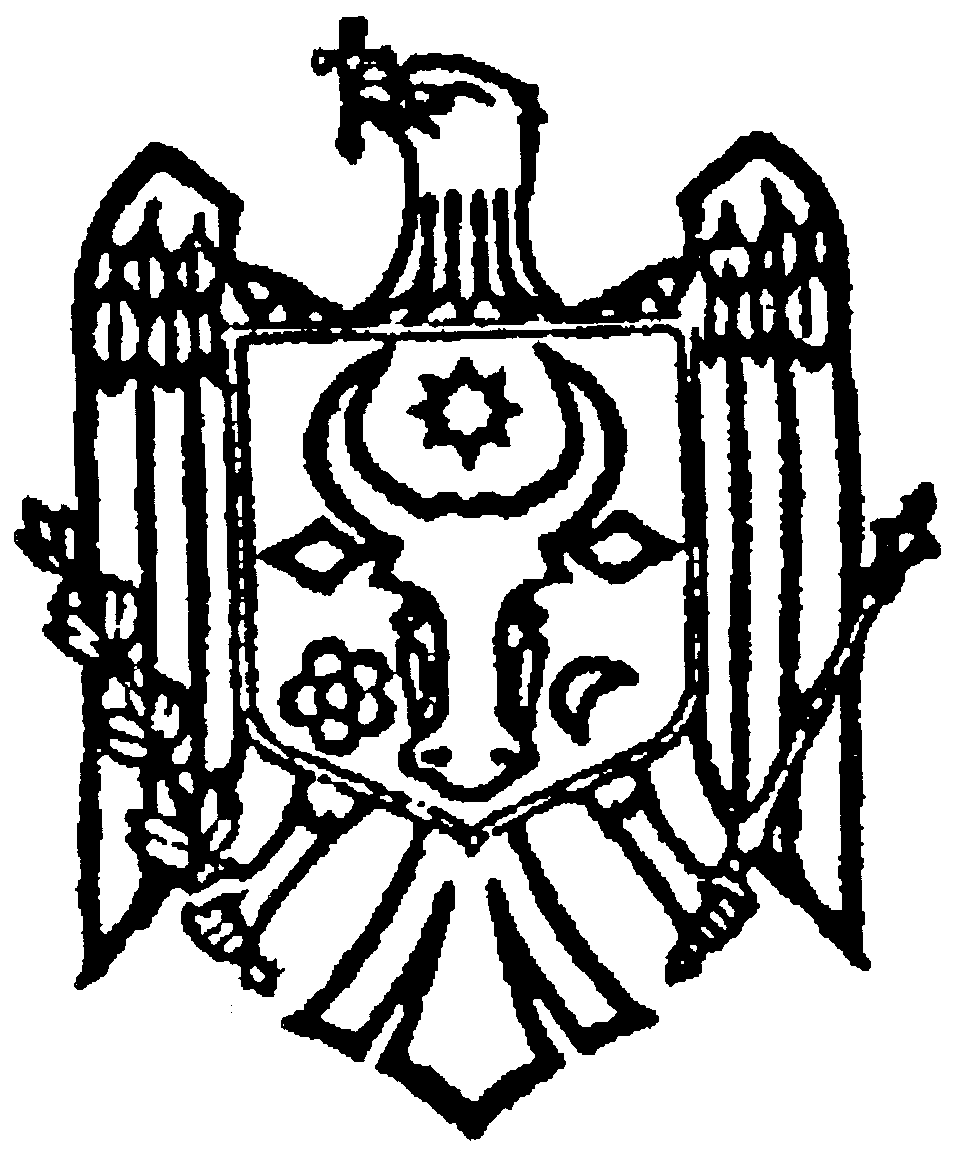         CONSILIUL SATULUI VARNIŢA      ______________________________________________________________________               satul Varniţa, str. Tighina nr. 64, tel/fax. 46-236, tel. 46-245, 46-244, 46-243            D E C I Z I E nr.04/07		proiect                                                                                                                                 din 14 septembrie 2017                 Cu privire la aprobarea Regulamentului de desfășurare a activităților comerciale în teritoriul s.VarnițaÎn vederea stabilirii interdicţiilor şi cerinţe privind desfăşurarea activităţii de comerţ în s.Varnița, în temeiul art.6 alin.(1) lit.n) şi alin.(5) din Legea nr.231 din 23 septembrie 2010 cu privire la comerțul interior și art.14 alin.(2) lit.q) din Legea nr.436 din 28 decembrie 2006 privind administraţia publică locală, avînd în vedere Avizele comisiilor consultative de specialitate ale Consiliului, ConsiliulDECIDE:Se aprobă Regulamentul de desfăşurare a activităţii de comerț în s.Varnița (în continuare – Regulament), conform anexei.Persoanele fizice și juridice care desfășoară activități de comerț în localitatea Varnița, sînt obligaţi să respecte prevederile Regulamentului.Se aduce la cunoștința persoanelor fizice și juridice care desfășoară activități de comerț că prevederile Regulamentului nu anulează și nu substituie prevederile Legea nr.231 din 23 septembrie 2010 cu privire la comerțul interior și altor acte normative în vigoare, ci stabilește interdicţii şi cerinţe suplimentare la desfășurarea activității de comerț în s.Varnița.În cazul desfăşurării activităţii de comerț cu încălcarea prevederilor legislaţiei şi/sau Regulamentui, persoana fizică şi persoana juridică este pasibilă răspunderii contravenționale, conform Codului contravenţional, suspendării și/sau încetării activității de comerț.Se recomandă persoanelor fizice și juridice care desfășoară activități de comerț în s.Varnița examinarea și studierea Ghidului privind desfășurarea activității de comerț, amplasat pe pagina web www.mec.gov.md.Persoanele fizice și juridice sînt în drept să înainteze propuneri de modificare și completare a Regulamentului, cu expedierea acestora în adresa autorităților administrației publice locale Varnița.Controlul executării prezentei decizii și respectării prevederilor Regulamentului, se  pune în sarcina dnei Elena Duguța, specialist.Dna Elena Duguța, specialist:va monitoriza modul de aplicare și implementare a prevederilor Regulamentului și va prezenta Consiliului anual un raport privind desfășurarea activităților de comerț în teritoriul s.Varnița.va înainta Consiliului, la necesitate, propuneri de modificare și completare a Regulamentului.Prezenta Decizie intră în vigoare la data adoptării.Președintele ședinței					Serghei UNTILAContrasemnează:Secretar al consiliului 					Svetlana ȘtefaniucAnexnr.1la Decizia Consiliului local Varnițanr.04/07 din 14.09.2017										APROBAT					Consiliul local Varnița______________________REGULAMENTULde desfăşurare a activităţii de comerț îns.VarnițaDISPOZIȚII GENERALERegulamentul de desfăşurare a activităţii de comerț în s.Varnița (în continuare “Regulament”) este elaborat în scopul creării unui mediu favorabil de desfășurare a activității de întreprinzător în cadrul localității, precum și în vederea asigurării liberei concurențe, protecţiei vieții, sănătăţii, securității şi intereselor economice și sociale ale cetățenilor.Prezentul Regulament stabilește interdicțiile şi cerinţele de desfăşurare a activităţii de comerţ în s.Varnița în conformitate cu prevederile art.6 alin.(1) lit.n) şi alin.(5) din Legea nr.231 din 23 septembrie 2010 cu privire la comerțul interior, în următoarele privințe:1)	interdicţia de a desfăşura activităţi de comerţ sau anumite forme ale activităţii de comerţ, inclusiv comerţul ambulant, în perimetrul anumitor zone sau străzi ori în intervalul anumitor zile sau ore;2)	modul de desfăşurare a activităţilor de comerţ în apropierea edificiilor autorităţilor publice, instituţiilor de învăţămînt, instituţiilor medicale, lăcaşurilor de cult, monumentelor, lucrărilor de artă, edificiilor cu valoare arhitecturală, istorică sau arheologică, zonelor istorice, precum şi în locurile (destinaţiile) de interes turistic;3)	distribuirea activităţilor de comerţ între zona centrală şi zonele periferice ale localităţii, precum şi între zonele aglomerate şi cele neaglomerate;4)	raza în care este interzisă comercializarea producţiei alcoolice în preajma instituţiilor de învăţămînt, instituţiilor medicale şi lăcaşurilor de cult;5)	cerinţe privind regimul de lucru (orarul de funcţionare) al comercianţilor în perimetrul anumitor zone sau străzi;6)	interdicţia de a comercializa anumite produse sau servicii în perimetrul anumitor zone sau străzi.7)  	cerințe privind zonele de parcare de care trebuie să dispună comerciantul la desfășurarea anumitor forme de comercializare.Noțiunile din prezentul Regulament au semnificația stabilită de Legea nr.231 din 23 septembrie 2010 cu privire la comerțul interior și alte acte normative în vigoare.Agentul economic este direct răspunzător de funcţionarea unității comerciale și/sau de prestări servicii din punct de vedere sanitar, sanitar-veterinar, prevenirea și stingerea incendiilor și protecţia mediului, tulburarea liniștii și ordinii publice, legalitatea construcțiilor în care își desfășoară activitatea, precum și de respectarea oricăror norme legale specifice domeniului de activitate în care își desfășoară activitatea, de eventualele prejudicii cauzate de funcţionarea lor proprietarilor locuinţelor cu care se învecinează.         II. INTERDICŢII ȘI CERINȚE  DE  DESFĂŞURARE A ACTIVITĂŢII  DE COMERŢ5.   Comerciantul este obligat să respecte interdicțiile și cerinţele de desfăşurare  a activităţilor de comerţ stabilite în  legea cu privire la comerţul interior, actele normative  ce țin de domeniul comerțului și prezentul Regulament, inclusiv în cazul în care interdicţiile şi cerinţele în cauză au fost stabilite ulterior depunerii notificării privind inițierea activității de comerț.
      6. Pentru unitățile  comerciale şi/sau  de prestări  servicii solicitantă este obligatorie întrunirea  următoarelor  condiţii:a)  dispunerea de spaţii dimensionate, amenajate şi dotate corespunzător tipului unităţii  comerciale   şi/sau  de prestări  servicii  indicat  în  notificare, volumului și naturii mărfii comercializate/depozitate/serviciilor prestate;b) afișarea în mod vizibil și lizibil la intrarea în unitate a firmei sub care funcţionează comerciantul, a denumirii unităţii în limba română şi apartenenţa (proprietarul) acesteia, adresa amplasării, iar în cazul unităţilor de alimentaţie publică trebuie specificat și tipul unităţii;c)  afișarea în mod vizibil din exterior la intrarea în unitatea comercială a orarului de funcţionare;d)  instalarea  la intrarea  în  unitatea comercială a urnelor de gunoi;7. Amplasarea unităților comerciale în blocurile locative poate fi efectuată la parter, demisol/subsol și în  spații prevăzute pentru activitate comercială în actele constatatoare și doar în cazul în care aceste spații au destinație nelocativă. 8.  Agenţii economici care desfășoară activităţi comerciale și de prestări servicii în teritoriul s.Varnița   au următoarele obligaţii:- să asigure repararea și întreţinerea faţadei, și intrării în unitatea comercială  în care se desfășoară activitatea, cu respectarea legislației în vigoare în domeniul construcțiilor; - să asigure acces în unitatea comercială  pentru persoanele cu dizabilități;	- să păstreze și să întreţină curăţenia străzii și spaţiilor în jurul unităţii – trotuare, spaţii verzi, la baza bordurilor, inclusiv curăţirea zăpezii de pe trotuare. - să asigure amenajarea și menţinerea în stare corespunzătoare a vitrinelor magazinelor și atelierelor, cu respectarea regulilor estetice, de curăţenie și iluminat, inclusiv în timp de noapte; - să doteze unităţile cu mobilier necesar, astfel încât să se asigure prezentarea mărfurilor în raioane distincte și un flux normal de circulaţie cumpărătorilor în interior;    - să asigure o ţinută adecvată personalului, cu ecuson  și comportarea civilizată a acestuia;   - să eticheteze produsele expuse spre vânzare cu preţul de vânzare și informația, conform legislației în vigoare; - să asigure locuri de parcare,  pentru a se respecta ordinea privind circulaţia rutieră   și pietonală;- să asigure  respectarea  regulilor sanitare  și sanitar-veterinare în cadrul  funcționării unității;- să asigure  respectarea ordinii publice atât în interiorul unității, cât și pe teritoriul adiacent acesteia;- să asigure desfășurarea tuturor activităților  de comerţ în condiţii civilizate, cu respectarea drepturilor consumatorilor.- să asigure colectarea, depozitarea şi transportarea deşeurilor rezultate din activitatea de comerţ în conformitate cu legislaţia privind gestionarea deşeurilor. - să angajeze în câmpul muncii nemijlocit în activităţi de preparare, prelucrare, comercializare şi/sau păstrare a produselor alimentare şi/sau băuturilor pentru consum în cadrul unităților comerciale  doar persoane cu  pregătire profesională în domeniul comerţului, alimentaţiei publice şi igienei.  Persoanele implicate nemijlocit în activităţi de întreţinere corporală, coafură şi în alte activităţi de înfrumuseţare sunt obligate să aibă pregătire profesională în activităţi de întreţinere corporală şi în domeniul igienei.  9. Suplimentar,  agenţii economici ce dispun unități de alimentaţie publică sunt obligați:-  să permită vizitatorilor accesul liber la grupurile sanitare din incinta lor;10. Se interzice expunerea de produse pentru reclamă, publicitate și comerț în adiacentul unităţii comerciale, precum și pe terasele, spaţiile, și scările de acces în unitate.  Prin produse pentru reclama se înţeleg produse sub forma de haine, materiale de construcţii (ţevi, faianţă, uși, obiecte sanitare etc.).    III. INTERDICŢII ȘI CERINȚE  PRIVIND DESFĂȘURAREA UNOR FORME  DE COMERȚ11.  Comerțul ambulant. Comerţul ambulant se desfășoară  prin intermediul unităţilor mobile  în teritoriul pieței și în cadrul comerțului stradal.12. Organizarea  și desfășurarea  comerțului ambulantComercianţii nu au dreptul să desfăşoare comerţ ambulant în următoarele cazuri:a) desfăşurarea activităţii de comerţ ambulant este interzisă pe stradă sau în perimetrul străzii respective în conformitate cu prezentul regulament;b) desfăşurarea activităţii de comerţ ambulant limitează utilizarea terenului de uz public conform destinaţiei acestuia;c) vânzarea produsului respectiv în cadrul comerţului ambulant este interzisă de legislaţie.13. În cazul amplasării unității mobile pe teritoriul pieței, comerciantul este obligat să plaseze unitatea  conform schemei de amenajare a pieței.14. În cazul amplasării unității mobile în spații publice (comerț stradal), comerciantul este obligat să plaseze unitatea mobilă  în modul stabilit conform  schemei  de amplasare aprobată de primarul s.Varnița.15. Organizarea comerțului ambulant în cadrul activităților cultural-artistice, sociale sau altor evenimente similare  desfășurate  în centrul satului Varnița, se efectuează în baza  dispoziției primarului s.Varnița  și conform schemei de amenajare a evenimentului, aprobată de către primarul s.Varnița.16. Activitatea de comerţ ambulant în cadrul târgurilor, iarmaroacelor, manifestărilor culturale, turistice, sportive şi ale altor evenimente similare se desfăşoară de comerciant în temeiul notificării de iniţiere a activităţii de comerţ sau autorizațiilor de  funcționare, în condițiile stabilite de dispoziția primarului s.Varnița.17. Prin dispoziţia primarului s.Varnița, autoritatea administraţiei publice locale are dreptul să stabilească cerințe privind desfăşurarea activităţilor de comerţ în cadrul târgurilor, iarmaroacelor, manifestărilor culturale turistice, sportive şi al altor evenimente similare, inclusiv să permită desfășurarea acestora fără depunerea notificării.       18. Se interzice desfășurarea comerțului ambulant stradal (tonete, rulote, tarabe, automobile, tractoare etc.)  în perimetrul următoarelor străzi și zone (cu excepția manifestărilor în masă și iarmaroacelor, organizate în baza dispoziției primarului s.Varnița):a)  Sectorul Centru:- str.Tighina nr.50-70,75-85 și str.Ion  Creangă vizavi de Liceul Teoretic s. Varnița.	    19. Vînzarea din remorcă deschisă, microbuse şi autocamioane se permite în teritoriul satului cu excepţia zonei centru, indicată la lit.a) pct.8 din prezentul Regulament.    20.    Activitatea piețelor comerciale(1)   Activitatea piețelor se desfășoară  în baza Regulamentului de funcționare al pieței, elaborat   de către  comerciant în conformitate cu Regulamentul-tip aprobat de Guvern  și coordonat de către  primarul s.Varnița.(2) Comercianții care desfășoară activități comerciale în piețe sunt obligați  să respecte  regulile de  comerț în piețe, conform legislației în vigoare. (3) Pieţele   comerciale trebuie să întrunească următoarelor condiţii:-  existența parcării pentru vizitatori și comercianți;-   îngrădirea/marcarea vizibilă a teritoriului pieţei;  - existența grupului  sanitar în interiorul pieţei, atât pentru femei cât și pentru bărbaţi și acces la apă potabilă;-   unitatea va trebui să asigure ordinea în incinta pieţei, pe teritoriul parcarii și pe perimetrul de 50 metri de la piaţă prin personal specializat angajat sau firmă de specialitate contractată;-  existența platformei  de acumulare a deșeurilor menajere solide, conectată la sistemul de  apeduct și canalizare;IV. INTERDICŢII PRIVIND COMERCIALIZAREA UNOR PRODUSE SAU PRESTAREA UNOR SERVICII21. Comercializarea cu amănuntul a producției alcoolice  (1) Pot comercializa cu amănuntul producţie alcoolică numai agenţii economici care au depus  notificare la Primăria s.Varnița; (2) Pot comercializa cu amănuntul producţie alcoolică numai persoanele care au împlinit vârsta de 18 ani.(3) Regulile de comerţ şi alte condiţii pentru comercializarea cu amănuntul a producţiei alcoolice se stabilesc prin lege.(4) Restricţii privind comercializarea cu amănuntul a producţiei alcooliceSe interzice comercializarea cu amănuntul a producţiei alcoolice:a) prin reţeaua de comerţ ambulant (cărucioare, cisterne, autoremorci, autovehicule etc.);b) în instituţii de învăţământ, medicale, preşcolare şi în alte instituţii de educaţie, la întreprinderi şi la şantierele de construcţii şi reparaţii;d) pe terenurile sportive;f) în sediile autorităţilor publice, g) în edificiile de cult religios;h) în cimitire, unităţi militare;j) persoanelor care nu au atins vârsta de 18 ani. Pentru a se asigura că persoana care cumpără producţie alcoolică a atins vârsta de 18 ani, comercianţii (vânzătorii) sunt obligaţi să solicite de la cumpărător prezentarea actului de identitate sau a unui alt act oficial cu fotografia persoanei, care să ateste vârsta acesteia. În cazul în care cumpărătorul refuză să prezinte actul de identitate, comerciantul (vânzătorul) nu are dreptul să vândă acestuia producţie alcoolică; (5) Restricţii privind comercializarea cu amănuntul al berii1. Se interzice comercializarea cu amănuntul a berii:a) în instituţiile de învăţământ, medicale, preşcolare şi alte instituţii de educaţie, în locaşurile de cult şi la şantierele de construcţii şi reparaţii;  b) persoanelor care nu au atins vârsta de 18 ani, confirmată documentar. (6) Interdicții privind comercializarea produselor din tutun  şi a produselor conexe1. Se interzice plasarea pe piață a produselor din tutun care nu ard, inclusiv a tutunului pentru uz oral, a tutunului pentru mestecat și a tutunului pentru uz nazal.   2. Se interzice comercializarea produselor din tutun şi a produselor conexe:a) persoanelor şi de către persoanele cu vârsta de până la 18 ani;b) prin reţeaua de comerţ ambulant, la tarabe sau tejghele improvizate, prin automate comerciale;d) fără documente justificative, eliberate de producători sau importatori, care să demonstreze provenienţa şi să asigure trasabilitatea produselor din tutun şi a produselor conexe;e) în alt ambalaj decât cel original al producătorului sau cu ambalajul deteriorat;f) în pachete unitare care conţin mai puţin de 20 de țigarete, din pachete unitare deschise sau la bucată;      3.  Se interzice comercializarea produselor alimentare, a jucăriilor şi a altor produse care fac asociere cu produsele din tutun.     4. Unităţile ce comercializează cu amănuntul produse din tutun şi produse conexe sunt obligate să afişeze la un loc vizibil informaţia privind interzicerea vânzării produselor din tutun şi a produselor conexe persoanelor cu vârsta de până la 18 ani şi informaţia privind cuantumul amenzii aplicate pentru nerespectarea acestei interdicții.    5. Pentru a se asigura că persoana care cumpără produse din tutun şi produse conexe a atins vârsta de 18 ani, vânzătorii sunt obligaţi să solicite de la cumpărător prezentarea actului de identitate sau a unui alt act oficial cu fotografia persoanei, care să ateste vârsta acesteia. În cazul în care cumpărătorul refuză să prezinte actul de identitate, vânzătorul nu are dreptul să-i vândă produse din tutun şi produse conexe.   6. Unităţile ce comercializează produse din tutun și produse conexe trebuie să fie amplasate la o distanţă de cel puţin 100 m de la instituţiile de învăţământ şi instituţiile medico-sanitare.        (7) Interdicțiile ce țin de prestarea serviciilor:  1. Unităţile de prestări servicii a căror activitate implică  prezenţa unui număr mare de autovehicule la locul de lucru, și care din aceste motive pot îngreuna traficul rutier, respectiv spălătoriile auto, vulcanizări,  atelierele de reparaţii auto etc., se notifică  numai cu asigurarea terenului proprietate privată/arendată necesar pentru spaţii de parcare pentru cel puţin trei autovehicule pentru fiecare boxă de lucru care funcţionează.   2. Se interzice amplasarea  acestor tipuri de unități de prestări servicii în centrul satului, zona indicată la lit.a) pct.8 din prezentul Regulament. (8) Interdicții ce țin de comercializarea  unor produse:1. Se interzice amplasarea  unităților ce comercializează produse de uz fitosanitar şi a fertilizanţilor,  produselor chimice în blocuri locative,  zonele de agrement, în instituţii preşcolare, de învăţământ, medicale, curative. V.  CERINȚE PRIVIND REGIMUL DE LUCRU AL COMERCIANŢILOR22. Regimul de lucru  a unităților comerciale și/sau de prestări servicii:(1) Comerciantul este obligat să desfășoare activități de comerț conform regimului de lucru indicat în notificare.(2) Regimul de lucru - cadru  este:-     pentru   unităţile de comerț  şi/sau de   prestări   servicii      -  între   orele  7.00  -   23.00;-  pentru unităţile de alimentaţie publică           - între orele 6.00 - 23.00.                                 Modificarea în orarul de funcționare  al unităţii în limitele regimul de lucru - cadru  se face cu notificarea  preventivă  a  Primăriei Varnița.23. Este interzisă desfășurarea activității de comerț și prestare de servicii după  ora   21.00,  poluarea fonică peste normele sanitare stabilite în   întreprinderile  de  alimentaţie publică amplasate la o distanţă de cel puţin 50 m de la blocurile locative.24. Unităţile comerciale cu amănuntul şi cele prestatoare de servicii comerciale pot fi deschise publicului în toate zilele săptămânii. 25. Regimul de lucru al unității comerciale poate fi limitat în temeiul petițiilor repetate (pe parcursul unui an de activitate) ale persoanelor fizice afectate sau demersului prezentat de preturile de sector, subdiviziunile specializate și/sau teritoriale ale Poliției sau, după caz, de Centrul  de sănătate publică din r-l Anenii Noi. Limitarea orarului  de lucru al unității comerciale se efectuează prin dispoziția primarului s.Varnița26. Comerciantul este în drept să conteste în instanța de judecată decizia autorității administrației publice locale prin care s-a modificat regimul de lucru al unității comerciale.27. Unităţile de alimentaţie publică cu regim  de lucru  prelungit sau non – stop sunt obligate să asigure ordinea în spaţiile proprii precum și în vecinătatea localului pe o rază de până la 50 de metri de la ușa de acces, prin personal specializat angajat sau prin contractarea serviciilor de pază și protecţie, în măsură să intervină cu operativitate pentru rezolvarea situaţiilor legate de persoanele care au frecventat localul.28. Focurile  de artificii cu obiecte pirotehnice se fac cu avizul Inspectoratului de poliţie, și cu acordul unităţii de pompieri și nu pot fi organizate și desfășurate între orele  23.00 - 7.00, cu excepţia evenimentelor de interes local, naţional sau internaţional.VI.  PROTECȚIA POPULAȚIEI ÎMPOTRIVA ZGOMOTULUI ȘI A VIBRAȚIEI LA DESFĂȘURAREA  ACTIVITĂȚII  DE  COMERȚ29. Comercianţii sunt obligaţi să respecte normativele admise de emitere a zgomotului şi a vibraţiei, aprobate de Guvern. 30. Se interzice amplasarea unităţilor comerciale care utilizează deservirea muzicală (discobaruri, săli de festivităţi şi alte unităţi similare),  a spălătoriilor auto, stațiilor de  deservire tehnică a automobilelor, care depășesc normele  sanitare de poluare fonică,  în blocuri locative, instituţii de învăţământ, instituţii medicale sau în locaşuri de cult  sau  la o distanță de cel puțin 50 m de la acestea. 
31.Unităţile comerciale care utilizează deservirea muzicală (discobaruri, săli de festivităţi şi alte unităţi similare) sunt obligate să aplice măsurile necesare de izolaţie fonică în vederea respectării normativelor  admise de emitere a zgomotului şi a vibraţiei pentru a nu crea disconfort locatarilor din zona sau localitatea în care sunt amplasate.
32. Măsurarea nivelului de zgomot şi al vibraţiei este efectuată, la cererea persoanei fizice sau juridice interesate, de către:
    a) Centrul Naţional de Sănătate Publică;
    c) laboratoarele şi instituţiile acreditate în conformitate cu legislaţia;
    d) executorul judecătoresc, conform art. 25 din Codul de executare.VII.  SUPRAVEGHEREA ÎN DOMENIUL ACTIVITĂȚII DE COMERȚ33. Supravegherea în domeniul activității de comerț se efectuează  de către subdiviziunile responsabile ale autorităţii administraţiei publice locale conform competențelor funcționale 34.  Verificarea  unităţilor comerciale notificate se efectuează  în următoarele cazuri:       a) sesizării din partea organelor de control privind încălcarea condiţiilor de funcţionare specificate în notificare;       b) nerespectarea condiţiilor de funcţionare conform prevederilor  prezentului Regulament.       c) verificarea nivelului de îndeplinire a măsurilor privind lichidarea încălcărilor depistate anterior;        d) verificarea datelor indicate în notificările privind inițierea activității de comerț sau în cazul modificării datelor din notificările respective;       e)  depunerea de reclamaţii, petiții  din partea consumatorilor;35. Rezultatele  verificării se fixează în act, care se întocmeşte în două exemplare unul pentru a fi înmânat comerciantului.36. Pentru contravențiile prevăzute  la art. 273 pct. 9), 9'), 11), 15) și 16) din Codul Contravențional se încheie  procesul-verbal privind contravențiile  administrative,  care   se examinează  în  modul stabilit de  Comisia  administrativă.  Secretar  al a consiliului 						Svetlana Ștefaniuc